様式３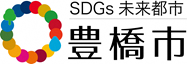 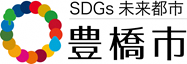 豊橋市長　宛豊橋市ＳＤＧｓ推進パートナー取組状況報告書下記のとおり、豊橋市ＳＤＧｓ推進パートナー取組状況を報告します。（提出日）　　　　　　年　　　月　　　日報告書送付先 ： 豊橋市企画部政策企画課ＳＤＧｓ担当 （sdgs@city.toyohashi.lg.jp）報告者登録番号報告者企業・団体名報告者担当者名報告者連絡先（ＴＥＬ）取組期間令和　　　年度取組内容いずれかに☑をつけてください。□①以下のとおり（具体的な取組内容を記載してください）□②その他（別添　　　　　　　　　　　のとおり）備考